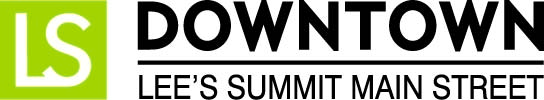 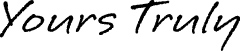 
FOR IMMEDIATE RELEASEFebruary 16, 2017Jen Steller | Communications Coordinator 
jen@downtownLS.org | 816-246-6598 www.downtownLS.org_____________________________________________________________________________________________	Fourth Fridays Art Walk Announces 2017 Dates, Themes
Family-friendly event happens the fourth Friday of each month, March-August, in Downtown Lee’s SummitFourth Fridays Art Walks in Downtown Lee’s Summit are packed with a variety of activities including artist receptions, art showcases, Music in the Park at Howard Station Park, street theater, Yoga in the Streets, and even some surprises. Join your neighbors and friends for this exciting 2017 season, happening on the 4th Friday of the month from March through August, 5-8pm.How it works: Downtown Lee’s Summit businesses sign up to host an artist each month and the artist’s work will be on display the night of that month’s event. The artist is also on-site to answer any questions patrons may have about their work. Many artists have their works available for purchase the night of the event, and in June, donate a portion of their proceeds to a charity of their choice. The event is free to attend and maps of all participating venues will be available within those shops and restaurants.“It has been very rewarding to see the growth of Fourth Fridays Art Walk in Downtown Lee’s Summit,” said Melissa McGhee. “As an artist, I’ve had exhibits of my own in various downtown businesses, and it’s wonderful to be able to reach a new audience with my work. As the current chair of the Cultural Arts Committee, it’s exciting to see the number of artists reaching out to us to participate this year and to see that our following is growing steadily. It’s a great event for all ages and it’s a great way to discover Downtown Lee’s Summit.”Each month, the Fourth Fridays Art Walk has a different theme that the art or artist tie into. Themes for the 2017 season are as follows:March 24 – Makers in March
April 28 – Art in Our Schools & Alley Kick-Off
May 26 – Music in May
June 23 – Art for a Cause & Cocktail Crawl
July 28 – July for Guys
August 25 – Art in the Alleys
More information about the event can be found at www.downtownLS.org/fourthfridaysLS.— END —MEMBERS OF THE MEDIA (not for publication):
To reach DLSMS Executive Director Donnie Rodgers, Jr.: donnie@downtownls.org.
To reach DLSMS Assistant Director Ashley Nowell: ashley@downtownls.org.
To reach DLSMS Events & Promotions Director Julie Cook: julie@downtownls.org.
To reach DLSMS Communications Coordinator Jen Steller: jen@downtownls.org.
Or call 816-246-6598. High-resolution photos and logos available upon request.ABOUT DOWNTOWN LEE’S SUMMIT:
Downtown Lee’s Summit is a multiple state and national award-winner for excellence in downtown revitalization, including the 2010 Great American Main Street Award®, which the National Trust Main Street Center gives to only five communities across the nation every year.Rich in history, Downtown Lee’s Summit is listed on the National Register of Historic Places. Its strong ties to the railroad continue to this day — visitors can hop on a passenger train and arrive at the Amtrak station in Downtown Lee’s Summit for a memorable trip. With more than 50 distinctive retail shops, and many restaurants and bars ranging from upscale to laid-back, Downtown Lee’s Summit is an eclectic and fun place to visit.  A unique combination of preservation of history and place, with progressive attitudes and entrepreneurship, make Downtown Lee’s Summit a great place to live, shop, eat and play. 